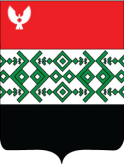 Красная ул., д. 16, Кизнер п., 427710, тел. 8(34154) 3-24-02 факс: 8 (34154) 3-14-98,
 е-mail: kdnkizner@yandex.ruПОСТАНОВЛЕНИЕот «16»  апреля  2024 года                                                                                           № 5/10Об организации работы по формированию ответственногородительства в дошкольных образовательных организациях в рамках Года семьи в Российской Федерации.Место проведения заседания:  Актовый зал, д.21, ул. Карла Маркса, п. Кизнер, УРВремя проведения заседания: с 09. 00ч. до 12.00 час.Председательствующий: Орехова В.С. – Заместитель  главы Администрации Кизнерского района, председатель комиссии по делам несовершеннолетних и защите их прав Администрации  муниципального образования «Муниципальный округ Кизнерский район Удмуртской Республики».Сведения о членах комиссии, присутствующих на заседании:Ильчибаева О.В.,  Глебова И.А.,   Чернышова М.Л., Пискунова Е.О., Айкашева Н.С., Кобелев А.В., Степанова Е.В.,  Ворончихина Е.П., Акачева И.Н., Хурамшина Т.Ф.Сведения об отсутствующих членах комиссии: Бельская И.В., Перевозчикова Г.В., Александров Д.Н., Рябчикова Е.Н.При участии: помощника прокурора Кизнерского района  Сентяковой А.К.;начальника полиции МО МВД России «Кизнерский»-майора полиции Чернова С.Ю.,соц. педагога  МБОУ «Кизнерская СОШ № 1» Коротаевой О.В.;соц. педагога  МБОУ «Кизнерская СОШ № 2» Савиной Ю.А.;директоров школ. 	Заслушав информацию докладчика, Айкашевой Н.С. - начальника Управления образования Администрации Кизнерского района  комиссия  отмечает следующее:   	Совет профилактики по работе с родителями из неблагополучных семей работает в каждом детском саду и проводится по плану один раз в квартал, могут проводиться внеплановые заседания (по запросу). Во всех дошкольных учреждениях проводятся родительские собрания три раза в год. Многочисленные консультации «Воспитание самостоятельности у детей младшего дошкольного возраста», «Детская агрессивность», «Рисуем пальчиками и ладошками», «Ответственность родителей за поведение детей на дороге», «Капризы 3- х летнего ребёнка, как реагировать», «Воспитание самостоятельности у детей младшего дошкольного возраста», «Детская агрессивность», «Рисуем пальчиками и ладошками», «Ответственность родителей за поведение детей на дороге», «Капризы 3- х летнего ребёнка, как реагировать!», «Дыхательная гимнастика для профилактики простудных заболеваний» и другие, различные папки- передвижки, буклеты, памятки, стенды. Мастер-классы: «Изготовление семейного герба в технике «скрапбукинг», тренинги для родителей : «Все начинается с семьи», как одна из форм взаимодействия с семьей на базе детского сада №4. Проектная деятельность по созданию альбомов и    лэпбуков «Моя семья – традиции, история,     увлечения», «Моя малая родина – поселок Кизнер»,     «Родной край» и другие. Одной из современных форм взаимодействия с семьей является создание Семейного клуба«Мы вместе!» на базе детского сада №6 с 2015года,и с 2022 года в детском саду №1,в перспективе создание «Клуба отцов». Участниками клуба являются родители, администрация ДОО, педагоги, приглашенные гости из МБОУ ДО КРДДТ, работники МУК «Кизнерская МЦРБ», МУК «Кизнерский краеведческий музей» и другие. («ГТО всей семьей», КВН «Наша дружная семья», «Квиз,плиз! Где логика?»). Надо отметить, что все родители принимают активное участие в различных конкурсах, как внутри ДОО, так и в муниципальных и республиканских.Тематика семейного клуба подбирается тем, что интересует родителей, независимо от возраста ребенка, формирует у них понимание семейных ценностей, возрождает традиции семейного воспитания и годовыми задачами детского сада. Мероприятия планируются сразу на год, чтобы дать возможность родителям сориентироваться в проблемных вопросах воспитания и развития ребенка, подготовиться к встречам, пообщаться с педагогами на равных, поделиться опытом семейного воспитания, который создается с учетом интересов детей и взрослых. Формы организации работы Клуба зависят от темы, состава участников и задач: круглый стол, тематические вечера, тренинг, практикум, решение педагогических ситуаций, обмен опытом семейного воспитания; видеопросмотры по организации жизни детей в учреждении; организация совместной деятельности детей и родителей. Заседания Клуба проводятся 3 раза в год и по мере необходимости. Решения Клуба для сотрудников и родителей носят рекомендательный характер. На итоговом заседании Клуба обсуждаются результаты и ее эффективность.Также в каждом ДОУ активно работает Родительский комитет. Основные задачи Родительского комитета: 1) Содействие администрации Организации:- в совершенствовании условий для осуществления воспитательно-образовательного процесса, охраны труда и здоровья воспитанников, свободного развития личности;- в защите законных прав и интересов воспитанников;- в организации и проведении досуговых и развлекательных мероприятий. 2) Организация работы с родителями (законными представителями) по разъяснению их прав и обязанностей.Родительский комитет всегда ответственно относится к своей непосредственной деятельности и оказывают помощь образовательному учреждению при решении различных вопросов.В родительских уголках каждой группы детских садов создан наглядно-демонстрационный стенд «Для Вас, родители!», где воспитатели размещают советы и рекомендации по вопросам воспитания, вывешивают информационные объявления, важную информацию. В течении года воспитатели активно сотрудничают с родителями, используя разнообразные формы работы:Наглядное оформление стендов; Индивидуальные беседы;Фотовыставки;Консультации;Анкетирование;Вывешивание творческих работ детей;Нетрадиционные родительские собрания;Совместные праздники, досуги, развлечения;Участие родителей в семейных конкурсах, выставках;Организация совместной трудовой деятельности.Ежемесячно проводятся тематические мероприятия:В январе: подведены итоги творческого конкурса «Новогодняя игрушка» (внутри ДОО), конкурса на лучшее оформление группы к Новому году, конкурса поделок от ДДТ «Мастерская деда мороза». Конкурс «Чудо-санки», в котором дети и родители украшали свои зимние транспортные средства светоотражающими элементами. Также сотрудники детского сада совместно с родителями вышли на борьбу со снегом.В феврале: Приняли участие во Всероссийской акции «Нарисуй защитника Отечества», во Всероссийской акции «Семейная зарядка первых», Всероссийская акция «Читаем на родном», посвященная Международному дню родного языка, традиционный конкурс «Смотр песни и строя» в жюри были родители воспитанников младших групп, «Юные эколята» участвовали в Республиканском семейном экологическом проекте «Экорегион - 2024», конкурс рисунков «23 февраля» (внутри ДОО).В марте к Международному женскому дню проведена фотовыставка «Наши мамы всех милей и краше!». Районный конкурс видеороликов «Мы». Родители помогали всем группам подготовить костюмы на выступление в театральном фестивале (6 д.с.). Фотовыставка «Читаем всей семьёй».В апреле родители, работающие в пожарной части, провели беседу в старших группах «Наша профессия - пожарные». Много семей поучаствовало в конкурсе Онлайн –выставка «Вкусные правила дорожного движения» (6 д.с.).	Информация о проведенной работе опубликовывается в социальных сетях.Заслушав информацию докладчиков, Айкашевой Н.С. - начальника Управления образования Администрации Кизнерского района,   руководствуясь пунктом 3 статьи 11 Федерального закона от 24 июня 1999 года №120 – ФЗ «Об основах системы профилактики безнадзорности и правонарушений несовершеннолетних», комиссия  по делам несовершеннолетних и защите их прав Администрации муниципального образования «Муниципальный округ Кизнерский район Удмуртской Республики» ПОСТАНОВИЛА:1.1. Информацию принять к сведению.1.2. Дошкольным организациям во взаимодействии с работниками здравоохранения провести ревизию семей, с целью выявления родителей, ненадлежащим образом исполняющих  обязанности по воспитанию детей. При выявлении данных семей принять меры профилактического реагирования. О проведении  ревизии информировать Управление образования в срок до  20 мая  2024 г.1.3.  Образовательным  организациям (школам, детским садам) разработать план  по профилактике насилия и жестокого  обращения в отношении детей  на 2024-2025 учебный год. План работы направить в   Управление образования в срок до  20 мая 2024 г.1.4. Образовательным организациям во взаимодействии с  учреждениями культуры района организовать мероприятия, приуроченные к проведению Года семьи в Удмуртской Республике. О проведении мероприятий информировать в   Управление образования в срок до  20 мая  2024 г. 1.5. Управлению образования об исполнении   п.1.2.,  п.1.3., п.1.4 информировать комиссию в срок до 15 июля  2024 г., до 15 декабря 2024 г.Председатель  комиссии по делам несовершеннолетнихи защите их прав Администрации муниципальногообразования «Муниципальный округ Кизнерский район Удмуртской Республики»                                               В.С.ОреховаОтв. секретарь комиссии по делам несовершеннолетнихи защите их прав Администрации муниципального  образования «Муниципальный округ Кизнерский район Удмуртской Республики»                                        О.В. ИльчибаеваКОМИССИЯ ПО ДЕЛАМ НЕСОВЕРШЕННОЛЕТНИХ И ЗАЩИТЕ ИХ ПРАВ АДМИНИСТРАЦИИ МУНИЦИПАЛЬНОГО ОБРАЗОВАНИЯ «Муниципальный округ КИЗНЕРСКИЙ РАЙОН УР» (КДН и ЗП)УДМУРТ ЭЛЬКУНЫСЬ «КИЗНЕР ЁРОС» МУНИЦИПАЛ КЫЛДЫТЭТЛЭН АМИНИСТРАЦИЕЗ  БЫДЭ ВУЫМТЭ ПИНАЛЬЁСЛЭН УЖЪЁССЫЯ НО СООСЛЭСЬ ЭРИКРАДЗЭС УТЁНЪЯ ÖРИЕЗ (БВНУноЭУÖ)